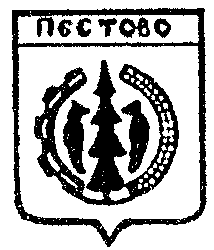 Российская Федерация Новгородская областьАдминистрация Пестовского сельского поселенияПОСТАНОВЛЕНИЕот  17.09.2014  № 112д.Русское ПестовоО внесении изменений в постановление администрации Пестовского сельского поселения от 09.01.2014 № 2 «О порядке применения бюджетной классификации Российской Федерации»На основании приказа Министерства Финансов Российской Федерации  от 01.07.2013 № 65н «Об утверждении указаний  о порядке применения бюд-жетной классификации Российской Федерации» ПОСТАНОВЛЯЮ:1.Внести в постановление от 09.01.2014 № 2 «О порядке применения бюджетной классификации Российской Федерации» следующие изменения:1.1.Добавить в  приложение № 2 «Перечень и коды целевых статей в части, относящейся к бюджету  сельского поселения» строку 28 следующего содержания:1.2.Добавить в приложение № 3 «Порядок отнесения  расходов бюджета сельского поселения на соответствующие целевые статьи в части, относя-щейся к бюджету  сельского поселения» пункт 27 следующего содержания:«…1827028 Субвенции на возмещение затрат по содержанию штатных единиц, осуществляющих переданные отдельные государственные полномочия области»По данной статье отражаются  расходы по возмещению затрат по содер-жанию штатных единиц, осуществляющих переданные отдельные государст-венные полномочия области.2.Контроль за исполнением настоящего постановления возложить на специалиста 1 категории Тибину Валентину Васильевну.Главасельского  поселения  	                                                                  О.А.Дмитриева1827028«Субвенции на возмещение затрат по содержанию штатных еди-ниц, осуществляющих переданные отдельные государственные полномочия области».